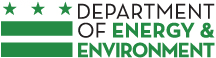 RETURN TO:
Government of the District of ColumbiaDepartment of Energy and EnvironmentToxic Substance Division/Hazardous Materials BranchPesticide Program1200 First Street, N.E., 5th FloorWashington, D.C. 20002Ph. (202) 535-2600Email: Baldwin.Williams@dc.govREGISTERED EMPLOYEE I.D. CARD REQUEST/TERMINATION FORMPlease print legibly or type.___________________________________________	___________________Name of Business or Agency 				Telephone No.__________________________________________________________________Street Address 		Mailing Address		Email Address__________________________________________________________________City 				State 			Zip 			CodePesticide Operator (Business) License Number_____________________EMPLOYEES TO BE REGISTERED: (Do Not Send Photos with Application.)___________________________	_____________________________Employee Name 					Home Address (Street)___________________________ 	_____________________________Social Security Number			City State Zip___________________________	_____________________________Employee Name 					Home Address (Street)___________________________	_____________________________Social Security Number			City State Zip3.	___________________________	_____________________________Employee Name 					Home Address (Street)___________________________	_____________________________Social Security Number 			City State ZipEMPLOYEES TO BE CANCELLED: (Return I.D. card if possible)Name(s):						Date of Termination:_______________________________	_____________________________APPLICATION MUST BE SIGNED BY THE LICENSED APPLICATOR UNDER WHOSE CERTIFICATION REGISTERED EMPLOYEE WILL WORK.______________________________________ _______________________Signature                                       Date______________________________________ _______________________Certified Applicator’s Name and License Number           NOTE: FORMS WILL ONLY BE ACCEPTED WITH ORIGINAL SIGNATURE IF MAILED, HAND DELIVERED OR SCANNED AS .pdf AND EMAILED. DO NOT FAXADDITIONAL EMPLOYEE TO BE REGISTERED:___________________________	_____________________________Employee Name 					Home Address (Street)___________________________	_____________________________Social Security Number			City State Zip___________________________	_____________________________Employee Name 					Home Address (Street)___________________________	_____________________________Social Security Number			City State Zip.	___________________________	_____________________________Employee Name 					Home Address (Street)___________________________	_____________________________Social Security Number 			City State Zip___________________________	_____________________________Employee Name 					Home Address (Street)___________________________	_____________________________Social Security Number 			City State Zip___________________________	_____________________________Employee Name 					Home Address (Street)___________________________	_____________________________Social Security Number 			City State Zip___________________________	_____________________________Employee Name 					Home Address (Street)___________________________	_____________________________Social Security Number 			City State ZipADDITIONAL EMPLOYEES TO BE CANCELLED:Name(s): Date of Termination:________________________________	____________________________________________________________	____________________________________________________________	____________________________NOTE: FORMS WILL ONLY BE ACCEPTED WITH ORIGINAL SIGNATURE IF MAILED, HAND DELIVERED OR SCANNED AS .pdf AND EMAILED. DO NOT FAX